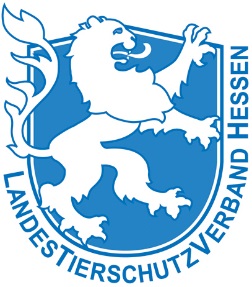 Termin:	Körpersprache des Hundes
 	am Montag, 26. Febr., und Dienstag, 27. Febr.	Umgang mit ängstlichen Hunden 
 	am Montag, 19. März, und Dienstag, 20. März	Sicherer Umgang mit aggressiven Hunden 
 	am Montag, 23. April, und Dienstag, 24. April	Alltag im Tierheim / Gruppenhaltung
 	am Dienstag, 29. Mai	jeweils von 10 bis ca. 18 UhrReferenten:	Ute Heberer und Chris Deschl
 	(www.hundezentrum-odenwald.de)Ort:	Tiere in Not Odenwald, Am Morsberg 1/Auf der Spreng
 	in 64385 ReichelsheimGebühr:	2-Tages-Workshops je EUR 72 p. P. für Teilnehmer 
 	von Mitgliedsvereinen des LTVH oder DTSB sowie
 	EUR 120 für externe Teilnehmer (Warteliste)
 	1-Tages-Workshops je EUR 36 p. P. für Teilnehmer 
 	von Mitgliedsvereinen des LTVH oder DTSB sowie
 	EUR 60 für externe Teilnehmer (Warteliste)
 	komplette Reihe: EUR 210 p. P. für Teilnehmer von 
 	Mitgliedsvereinen des LTVH oder DTSB sowie
 	EUR 350 für externe Teilnehmer.Anmeldung:	bei der LTVH-Geschäftsstelle Unterkunft:	siehe http://www.reichelsheim.de/index.php?id=14Inhalt:	Die Veranstaltungsreihe richtet sich an interessierte, neugierige Hundepfleger, ehrenamtliche Helfer und auch an praxisorientierte Vorstandsmitglieder. Die Workshops bauen aufeinander auf, können aber auch einzeln belegt werden, sind informativ und geben neue Einblicke in den Alltag mit den Tierheimhunden. 	Neben der Vermittlung des theoretischen Basiswissens liegt der Fokus auf praktischen Erfahrungswerten, die die Teilnehmer im Nachgang im eigenen Tierheimalltag realisieren. 	Die Reihe baut logisch auf die Körpersprache des Hundes auf. Denn das Wissen darum hilft, in den verschiedensten Situationen zu interagieren, ein klares und im Idealfall vertrauensvolles Verhältnis aufzubauen – v. a. auch zu ängstlichen Hunden im 2. Teil der Reihe und zu aggressiven im 3. Teil –, um letztlich sicher und sinnvoll Hundegruppen bilden und betreuen zu können. 